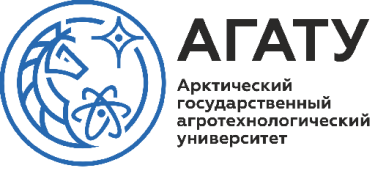 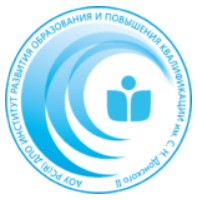 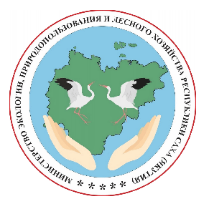 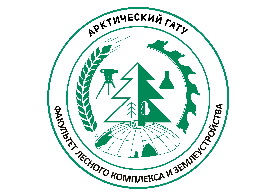 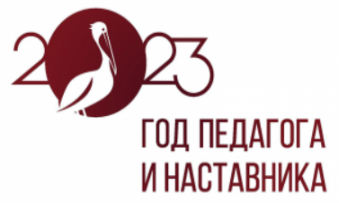 ФГБОУ ВО Арктический агротехнологический университетФакультет лесного комплекса и землеустройстваАвтономное образовательное учреждение Республики Саха (Якутия)дополнительного профессионального образования «Институтразвития образования и повышения квалификации имени С.Н.Донского-II»РЕСПУБЛИКАНСКАЯ НАУЧНО-ПРАКТИЧЕСКАЯ КОНФЕРЕНЦИЯ «ЛЕСНОЕ ОБРАЗОВАНИЕ НА ВЕЧНОЙ МЕРЗЛОТЕ.
СОЗДАНИЕ СЕТЕВОГО ПРОЕКТА ОРГАНИЗАТОРОВ,
ПЕДАГОГОВ И НАСТАВНИКОВ ШКОЛЬНЫХ ЛЕСНИЧЕСТВ»21 июня 2023 г.Важнейшим условием сохранения лесных ресурсов является экологическое воспитание всего населения и особенно подрастающего поколения, просвещение людей в вопросе охраны окружающей среды, школьного движения как никогда актуальна для лесной отрасли республики. Сегодня лесное хозяйство нуждается в активной молодежи, не безразличной к судьбе лесов. В наше время, когда леса массово вырубаются, посадка деревьев принимает чрезвычайно актуальный характер, тем более, у нас, в Якутии, деревья растут очень медленно, восстановление долгое.Школьные лесничества – это детские объединения, где школьники изучают лес и лесные экосистемы, занимаются охраной лесных участков, формируют навыки правильного пользования природными ресурсами, готовят подрастающее поколения к труду. Они организуются на общественных началах в школах, центрах дополнительного образования и занимаются своей деятельностью на специально выделенной и закрепленной в установленном порядке территории лесного фонда.1. Общие положенияНаучно-практическая конференция «Лесное образование на вечной мерзлоте. Создание сетевого проекта организаторов, педагогов и наставников школьных лесничеств» (далее – Конференция) проводится ФГБОУ ВО «Арктический государственный агротехнологический университет» (АГАТУ) совместно с АОУ Р(Я) ДПО «Институт развития образования и повышения квалификации имени С.Н.Донского-II» (ИРОиПК). 1.2. Настоящее Положение определяет цель, сроки, порядок и условия проведения Конференции, а также требования к оформлению материалов (тезисов). 1.3. Для руководства Конференцией формируется Организационный комитет, который:  обеспечивает информирование участников о проведении Конференции; 
 разрабатывает программу Конференции; 
 обеспечивает проведение мероприятий Конференции; 
 организует прием заявок участников Конференции; 
 формирует состав спикеров и модераторов секций Конференции; 
 определяет требования к оформлению материалов Конференции. 1.4. По итогам проведения Конференции лучшие доклады могут быть опубликованы в электронном журнале. 2. Цель и задачи Конференции2.1. Цель Конференции - обсуждение современных тенденций развития лесного образования, выявление и распространение продуктивного педагогического опыта, методики и технологии педагогической работы в системе лесного образования Республики Саха (Якутия), направленной на повышение качества образования и совершенствование профессиональных компетенций педагогов в области экологии, школьного лесничества, рационального природопользования и лесопользования; практическое изучение лесного образования в условиях РС (Я); активизация практико-ориентированного участия учителей, учащихся, родителей в изучении леса в процессе формирования экологической культуры и в сфере озеленения, благоустройства, изучение решений проблем отходов; пропаганда школьных лесничеств как формы эколого-лесоводственного воспитания подрастающего поколения, как средства ранней профессиональной ориентации школьников.2.2. Задачи Конференции: представление педагогами, организаторами школьных лесничеств Республики Саха (Якутия) своего педагогического опыта по решению актуальных задач по тематике конференции; обмен опытом по эффективному достижению результативности и качества на всех уровнях образования по школьному лесничеству; подведение итогов природоохранной и лесохозяйственной деятельности, поощрение лучших объединений, дальнейшее развитие и совершенствование работы школьных лесничеств; тиражирование результативного педагогического опыта и эффективных воспитательно-образовательных практик школьного лесничества; установление контактов и сотрудничества между школьными лесничествами и образовательными организациями.создание единой системы сетевого проекта организаторов, педагогов и наставников экологов и школьных лесничеств для изучения лесных экосистем и участия в практической природоохранной деятельности в каждом районе, улусе Якутии; выявление перспективных направлений развития образовательного процесса в соответствии с приоритетными направлениями и инновациями в современном лесном образовании в связи с включением функциональной грамотности в обновленные ФГОС в области лесного образования;развитие у учащихся интереса к научно-исследовательским работам по экологии и лесничеству; воспитание бережного, экологического и экономического обоснованного отношения к природе; приобретение через практику навыков, направленных на сбережение и приумножение лесных богатств; воспитание будущих поколений с устойчивыми знаниями о природе и жизни леса, с устойчивыми практико-ориентированными углубленными знаниями необходимыми в жизни по ботанике, зоологии, общей биологии, экологии, лесоведению и многих стыковочных наук; углубление знаний в области экологии и лесного хозяйства, рационального природопользования и новых лесосберегающих технологий; сохранение и усиление защитных, оздоровительных и иных природных функций леса.направления деятельности школьных лесничеств республики: а) профессиональная ориентация (учебная деятельность, участие в викторинах, конкурсах, олимпиадах); б) производственная деятельность (посадка деревьев, кустарников, сбор шишек, изготовление кормушек, организация экологических троп, уборка захламленности); в) просветительская работа с населением (проведение бесед, распространение листовок); г) проектная и исследовательская деятельность (участие в республиканской научно-практической конференции «Шаг в будущее», в региональном и Всероссийском юниорском лесном конкурсе «Подрост»); д) экологическое образование и воспитание (участие в районных, республиканских и российских конкурсах и акциях, экологической направленности); е) самых актуальных проблем: лесные пожары, мусор, вырубка леса.популяризация высшего лесного, земельного и аграрного образования и поддержка профессиональной ориентации и инициатив школьников и учителей,  привлечь внимание населения к вопросу рационального природопользования и лесопользования, поиск новых методов переработки и их практическое применение в условиях РС(Я), активизировать участие населения в процессе формирования экологической культуры в сфере озеленения, благоустройства, наметить перспективы и задачи развития, а также пути сотрудничества предприятий по решению проблемы отходов. 3. Участники Конференции3.1. В Конференции могут принять участие специалисты разных направлений государственного и муниципального управления предприятий, организаций, подведомственные специалисты Департамента по лесным отношениям Республики Саха (Якутия), специалисты лесного хозяйства, ответственные от ГКУ РС(Я) «Лесничества», сотрудники Арктического государственного агротехнологического университета, сотрудники кафедры экологии Института естественных наук ФГАОУ ВО «Северо-Восточного федерального университета им. М.К. Аммосова», сотрудники ГНОУ РС (Я) «Республиканского ресурсного центра «Юные Якутяне»», сотрудники Института биологических проблем криолитозоны Сибирского отделения Российской Академии наук, руководители и педагогические работники общеобразовательных организаций, педагогических колледжей, руководители и методисты муниципальных методических служб, управлений образованием, педагогов ДОУ, учителей начальных классов, учителей-предметников, педагогических работников системы дополнительного образования, педагогов школьных лесничеств, экологов, общественных экологов, учителей агрошкол.  3.2. Статусы участия в Конференции следующие: 3.2.1. «участник»: направляет заявку, тезисы статьи для публикации согласно установленным далее по Положению требованиям, получает сертификат участника и сертификат о распространении опыта на республиканском уровне; 3.2.2. «слушатель»: направляет заявку, получает сертификат участника. 4. Основные направления Конференции и формы работы4.1. Содержание образования: лесное образование (теория и научные технологии лесного образования по формированию функциональной грамотности).4.2. Содержание образования: лесное образование (создание сетевого проекта организаторов, педагогов и наставников школьных лесничеств по формированию функциональной грамотности).4.3. Наставничество в образовании - эстафета знаний и опыта (методики, мастер-классы). Длительность выступления на методических мастерских - 10-15 минут, на круглом столе – до 10 минут, ведения мастер-класса – 30 минут. 5. Организация и проведение Конференции5.1. Дата проведения Конференции: 21 июня 2023 года. 5.2. Формат проведения Конференции: очно-дистанционно. 5.3. Место проведения Конференции: ФГБОУ ВО «Арктический государственный агротехнологический университет» (АГАТУ), Якутск, Сергеляхское шоссе, 3 км, д. 3. 5.4. Общее руководство организацией и проведением Конференции осуществляет АГАТУ и ИРОиПК. 6. Порядок и условия участия в Конференции6.1. Заявки для участия в Конференции необходимо направить на электронный адрес novai@yandex.ru. 6.2. Форма заявки содержится в приложении № 1 к настоящему Положению.  6.3. Материалы (тезисы, доклады, сообщения, проекты) необходимо направить на электронный адрес novai@yandex.ru. Требования к оформлению тезисов содержатся в приложении № 2 к настоящему Положению.  Приложение № 1.Заявка на участиев научно-практической конференции «Лесное образование на вечной мерзлоте.Создание сетевого проекта организаторов, педагогови наставников школьных лесничеств»Приложение № 2.Требования к оформлению тезисов:1. Объем работы – не более 2-х страниц. 2. Формат страницы – А4, книжный. 3. Поля – 2 см. 4. Текстовый редактор – Word (не ниже Word 97). 5. Шрифт текста – 12, Times New Roman. 6. Межстрочный интервал – 1,0. 7. Выравнивание - по ширине страницы. Р А С П И С А Н И Ереспубликанских курсов повышения квалификации школьных лесничеств «Экологическая компетентность при формировании
функциональной грамотности в условиях ФГОСВ программе могут быть изменения№ п/пФИО (полностью)Должность, наименование образовательной организации, муниципалитетКонтактный телефон, адрес эл.почтыНаправление конференцииТема доклада /без доклада1.2.3.4.5.6.7.19 июня 2023 г.19 июня 2023 г.9.30-10.00 Регистрация Отв. кафедра  «Технология и оборудование лесного комплекса»» и кафедра Агрономии и химии10.00-10.20Приветственное словоСлепцова Мария Владимировна, к.т.н., декан факультета лесного комплекса и землеустройства АГАТУ.Новгородова Антонина Иннокентьевна, к.п.н., доцент кафедры естественно-научного образования ИРО и ПК.10.20-11.00Слепцова Мария Владимировна, декан факультета лесного комплекса и землеустройства АГАТУ«Современное состояние и перспективы развития факультета лесного комплекса и землеустройства АГАТУ». Опыт других стран по лесоведению.Общее фотографирование11.00-11.30кофе-брейк12.00-12.20Экскурсия по АГАТУ (лаборатории, учебные классы, теплица) 12.20-13.00Новгородова Антонина Иннокентьевна, к.п.н., доцент кафедры естественно-научного образования ИРО и ПК.«Экологическая компетентность при формировании функциональной грамотности в условиях ФГОС».13.00-14.00Обед в столовой АГАТУ, старый корпус, 1 этаж14.00-14.40Пудова Туяра Максимовна, к.б.н., заместитель декана по учебной работе факультета лесного комплекса и землеустройства.Тема:14.45-16.00Сетевой проект ИРОиПК, на примере Намской СОШ №1 Намского улуса.16.00-17.00Общая дискуссия, подведение итогов.20 июня 2023 г.20 июня 2023 г.9.30-10.00Регистрация10.00-10.30Григорьев Игорь Владиславович, д.т.н., профессор кафедры«Технология и оборудование лесного комплекса» АГАТУ10.30-11.0011.00-11.30Кофе-брейк.12.00-12.20Новгородова Антонина Иннокентьевна, к.п.н., доцент кафедры естественно-научного образования ИРО и ПК.«Сетевой проект школьных лесничеств».12.20-12.40Куницкая Ольга Анатольевна, д.т.н., профессор кафедры«Технология и оборудование лесного комплекса» АГАТУ12.40-13.0013.00-14.00Обед в столовой АГАТУ, старый корпус14.00-14.40Николаева Февронья Васильевна, к.с.х.н., зав.кафедрой «Технология и оборудование лесного комплекса» АГАТУ14.40-16.00Выезд в лес. Практическое занятие.16.00-17.00Общая дискуссия, подведение итоги21 июня 2023 г. (первый вариант)21 июня 2023 г. (первый вариант)9.30-10.00РегистрацияОтв. кафедра «Землеустройство и ландшафтная архитектура»10.00-10.40Старостина Айталина Анисимовна, кандидат архитектуры, зав.кафедрой «Землеустройство и ландшафтная архитектура» АГАТУ10.40-11.0011.00-11.30Кофе-брейк.12.00-12.2012.20-12.4012.40-13.0013.00-14.00Обед в столовой АГАТУ, старый корпус14.00-16.00Выступления школьных лесничеств по обмену опытом.16.00-17.00Общая дискуссия, подведение итоги21 июня 2023 г. (второй вариант)21 июня 2023 г. (второй вариант)9.30-10.00Регистрация10.00-11.00Научно-практической конференции «Лесное образование на вечной мерзлоте. Создание сетевого проекта организаторов, педагогов и наставников школьных лесничеств».11.00-11.30Кофе-брейк.11.30-13.00Научно-практической конференции «Лесное образование на вечной мерзлоте. Создание сетевого проекта организаторов, педагогов и наставников школьных лесничеств».13.00-14.00Обед в столовой АГАТУ, старый корпус14.00-16.00Научно-практической конференции «Лесное образование на вечной мерзлоте. Создание сетевого проекта организаторов, педагогов и наставников школьных лесничеств». Выступления школьных лесничеств по обмену опытом.16.00-17.00Общая дискуссия, подведение итоги22 июня 2023 г.22 июня 2023 г.9.00-18.00Научно-практическая конференция «Педагогические идеи К.Д.Ушинского в современной системе образования». 23 июня 2023 г.23 июня 2023 г.9.00-16.00Актовые лекции XV летнего института ИРОиПК «Содержание образования: трансформация во времени».16.00-17.00Закрытие курсов. Выдача удостоверений